ТЕСТ ТАПШЫРУУЧУ ҮЧҮН МААЛЫМАТЖалпы билим берүү мекемелеринин бүтүрүүчүлөрүнүн коммуникативдик компетенциясынын калыптанышы Кыргыз Республикасынын Билим берүү жана илим министрлигинин стандарттары жана окуу программаларына ылайык лексика жана грамматиканы иш жүзүндө колдонуу, ошондой эле сүйлөшүү ишмердүүлүгүнүн рецептивдик (угуу, окуу) жана продуктивдик (жазуу, сүйлөө)  көндүмдөрүнүн калыптануусун көзөмөлдөө үчүн иштелип чыккан тесттер аркылуу текшерилет.«Кыргызтест» системасы аркылуу жарандардын мамлекеттик тилди билүү деңгээли эл аралык деңгээлдерге шайкеш иштелип чыккан деңгээлдик  талаптардын негизинде элементардык – А1, базалык  – А2, ортоңку –  В1, ортодон жогорку  – В2 жана жогорку  – С1 деңгээлдери боюнча аныкталат.Жалпы билим берүү мекемелеринин бүтүрүүчүлөрүнүн  мамлекеттик тилди В1 деңгээлинде өздөштүрүүсү күнүмдүк-тиричилик, социалдык-маданий, окуу жана кесиптик чөйрөлөрүнө тиешелүү темаларда  мамлекеттик тилде коммуникативдик байланыш түзө алуусуна,  мактешинин кебин түшүнүп, өзүн жана башкаларды расмий жана расмий эмес формада тааныштыра алуусуна, оюн ырааттуу билдире алуусуна, кызыккан маселелер боюнча маектешине суроо берип, маектешинин ошондой эле суроолоруна жооп бере алуусуна мүмкүндүк берет. «КЫРГЫЗТЕСТ» СИСТЕМАСЫ БОЮНЧА ТЕСТ ТАПШЫРУУ ЖОЛДОРУ Кыргыз Республикасынын жарандарынын жана чет өлкөлүк жарандардын тилдерди билүү деңгээлин «Кыргызтест»  системасы аркылуу аныктоону «Кыргызтест» мамлекеттик мекемеси төмөнкү жолдор менен жүргүзөт: компьютердик тест;онлайн тест;бланктык (кагаз түрүндө) тест, өзгөчө кырдаалдарда, интернетке кирүү мүмкүндүгү болбогон учурда.СИСТЕМАСЫНЫН ДЕҢГЭЭЛДЕРИЖалпы билим берүү мекемелеринин бүтүрүүчүлөрү «Кыргызтест» системасы боюнча мамлекеттик тилден сунушталган тестти ийгиликтүү тапшырышса, төмөндөгү деңгээлдеги сертификаттардын бирине ээ боло алат: Элементардык – А1, Базалык – А2 же Ортоңку – В1.«Кыргызтест» системасынын элементардык деңгээлдеги (А1) сертификаты мамлекеттик тилди  үйрөнүүнү базалык А2 деңгээлинде улантуу үчүн окуучунун мамлекеттик тилден  билим базасы жетишерлик деңгээлде экендигин тастыктайт. «Кыргызтест» системасынын базалык деңгээлдеги (А2)  сертификаты атайын орто окуу жайына тапшыруу жана мамлекеттик тилди  үйрөнүүнү ортоңку В1 деңгээлинде улантуу үчүн окуучунун мамлекеттик тилден  билим базасы жетишерлик деңгээлде экендигин тастыктайт (2014-2020-жылдарда мамлекеттик тилди  өнүктүрүү жана тил саясатын өркүндөтүү боюнча улуттук программаны караңыз).«Кыргызтест» системасынын ортоңку деңгээлдеги (В1) сертификаты жогорку окуу жайына тапшыруу жана тилди  үйрөнүүнү В2 деңгээлинде улантуу үчүн окуучунун мамлекеттик тилден  билим базасы жетишерлик деңгээлде экендигин тастыктайт (2014-2020-жылдарда мамлекеттик тилди  өнүктүрүү жана тил саясатын өркүндөтүү боюнча улуттук программаны караңыз). ТЕСТКЕ ЖАЗЫЛУУ      Тест тапшыруу үчүн жеке инсандар же билим берүү (мамлекеттик жана муниципалдык) мекемелери тест тапшыруудан 1 жума мурун  «Кыргызтест» мамлекеттик мекемесине буйрутма бериши керек.    Бул үчүн анкета-арызды толтуруп, отура турган орундун номери көрсөтүлө турган өткөрмө баракчасын алуу керек.       ТЕСТКЕ ДАЯРДАНУУ«Кыргызтест» мамлекеттик мекемесинен жана мекеменин веб-www.kyrgyztest.gov.kg  сайтынан тесттен өтүүчүлөр керектүү маалымат ала алышат, алар:системанын деңгээлдик мүнөздөмөлөрү;системанын деңгээлдик талаптары;тест тапшырмаларынын форматтары;лексикалык жана грамматикалык минимумдары;ошондой эле,компьютердик баамдоо тестинен өтүп, анын жыйынтыгы менен тааныша алышат;өзүн-өзү баалоо индикатору боюнча мамлекеттик тилди билүү деңгээлин аныктай алышат.Тесттен өтүү үчүн «Кыргызтестке» төмөндөгү документтерди тапшыруу керек:тесттен өтүүчүнүн өткөрмө баракчасы;тесттен өтүүчүнүн өздүгүн аныктаган документинин көчүрмөсү;«Кыргызтест» Мамлекеттик мекемеси тарабынан берилген, мамлекеттик тилди билүү деңгээлин аныктаган сертификаттын көчүрмөсү (эгерде буга чейин тест тапшырган болсо).МАМЛЕКЕТТИК ТИЛ БОЮНЧА ТЕСТТЕРМамлекеттик тил боюнча бул тесттер мамлекеттик тилди үйрөнүүнү баштапкы деңгээлден баштап, тилди сүйлөшүү каражаты катары колдонууга жетишүүнү каалаган окуучуларга жана бардык жарандарга арналат.Колдонмодо берилген тест материалдарын өздөштүрүү мамлекеттик тил боюнча сертификаттык тестке даярданууга жардам берет.Тест варианты 5 субтесттен турат.Субтест 1 «Лексика. Грамматика» – 90 тапшырма – 70 минут.Субтест 2 «Угуу» – 30 тапшырма – 25 минут.Субтест 3. «Окуу» – 30 тапшырма – 25 минут.Субтест 4. «Жазуу» – 3 тапшырма – 25 минут.Субтест 5. «Сүйлөө» – 3 тапшырма – 25 минут.Тестти аткарууга берилген жалпы убакыт – 2 саат 50 минут. Тест «Кыргызтест» мамлекеттик мекемесинде  бир күндө өткөрүлөт (Бишкек шаары, Т. Саманчин көчөсү, 6а).ТЕСТТИ  АТКАРУУГА ДАЯРДАНУУ Лексика. Грамматика. Окуу китебиндеги грамматиканы кайталап, сизге татаал же кыйын сезилген көнүгүүлөрдү аткарып көрүңүз. «Лексический минимумду» карап, сиз балким унутуп калган сөздөдү эстөөгө аракеттениңиз.Угуу. Телевизордон жана радиодон кыргыз  тилиндеги жөнөкөй программаларды жана жаңылыктарды угууга аракеттениңиз. Кыргыз фильмдерин көрүүгө жана түшүнүүгө аракеттениңиз. Коомдук унаада, көчөдө, ошондой эле социалдык-маданияттык жайларда жергиликтүү элдин сүйлөшүүсүнө көнүл бөлүп, аны түшүнүүгө аракеттениңиз.Окуу. Ылайыкташтырылган жөнөкөй баяндамаларды окуп, сиз билбеген сөздөрдүн маанисин божомолдоп түшүнүүгө аракеттениңиз да, аларды сөздүктөн карап текшериңиз. Эгерде сиз Кыргызстанда жашасаңыз, көчөлөрдөгү, дүкөндөрдөгү, коомдук унаадагы кулактандырууларды жана афишаларды окуп, маанисин түшүнүүгө аракеттениңиз.Жазуу. Кыргыз тилин бирге үйрөнүп жаткан досторуңузга чакан кат же кыска маалымат жазганды үйрөнүңүз. Катта сиз күн сайын сабакта же бош убактыңызда эмне кыларыңызды, эмне жасаганы жатканыңызды же жасаганыңызды жана өз үй бүлөңүз, досторуңуз, шаарыңыз, өлкөңүз жөнүндө жазыңыз.Сүйлөө. Кыргыз тилин бирге үйрөнүп жаткан досторуңуз менен кыргызча көбүрөөк сүйлөшүңүз. Эгерде сиз Кыргызстанда жашасаңыз, дүкөндө,  көчөдө, коомдук унаада, китепканада жана сиз барган бардык жерлерде кыргызча сүйлөшүүгө аракеттениңиз. ТЕСТТЕН ӨТҮҮ ТАРТИБИ«Кыргызтест» системасы боюнча тест 2 этап менен жүргүзүлөт:1 этап: каттоодон өтүү, идентификациялык (жеке) код алуу;2 этап: видеонускаманы көрүү, тесттен өтүү жана жыйынтыктарын алуу.Тесттен өтүүчү тест белгиленген убакыттан 15 мүнөткө эрте келиши керек. Тест башталгандан кийин кечиккендер компьютердик класска киргизилбейт.«Кыргызтестте» бекитилген тартип боюнча:тест тапшыруучулар аудиторияга бирден киришет. Тест тапшыруучу өздүгүн тастыктаган документинин түпнускасын көрсөткөндө гана тестке киргизилет.Тест тапшыруучу өткөрмө баракчасында көрсөтүлгөн номердеги гана орунга отуруусу керек.Тест тапшыруучулар керектүү суроолорун тест башталганга чейин бере алышат. Тесттин жүрүшүндө суроо берүүгө болбойт.Тесттин жүрүшүндө төмөндөгүлөргө тыюу салынат:орундан-орунга көчүүгө;маалымат китепчелерин, электрондук китепчелерди же уюлдук телефондорду колдонууга;бири-бири менен сүйлөшүүгө жана кимдир-бирөөдөн тест жоопторун көчүрүүгө;уруксатсыз аудиториядан чыгууга.Тест жүргүзүлүп жаткан бөлмөгө жеке буюмдарды алып кирүүгө болбойт. Тест тапшыруучулардын кийимдери, уюлдук телефондору (өчүрүлгөн) жана башка жеке буюмдары атайын бөлүнгөн бөлмөгө  тапшырылат.Тестке калемсап алып кирүүгө болбойт, анткени текст компьютерде терилет.Тест тапшыруучу тарабынан тест эрежелери бузулган учурда, «Кыргызтесттин» ыйгарым укуктуу өкүлү эскертүү берет жана аны каттоо китебине киргизет. Эрежени бузуу кайталанган учурда, протокол түзүлөт. Тест тапшыруучу тесттен четтетилет жана тесттин жыйынтыктары жокко чыгарылат.Жүйөлүү себеп боюнча тестке катыша албай калган тест тапшыруучу жүйөлүү себебин (сыркоологонун, эл аралык олимпиадаларда же мелдештерде катышуусун) тастыктаган документтерин көрсөткөн учурда, тест башка күнгө которулат. Эскертүү: Тест жүргүзүлүп жаткан жайга (бөлмөгө) тестке тиешеси жок адамдардын кирүүсүнө тыюу салынат.Байкоочулар тобу тест процессин видеобайкоо менен жабдылган атайын бөлмөдөн көрө алат. ТЕСТ ЖЫЙЫНТЫКТАРЫЖалпы билим берүү мекемелеринин, орто кесиптик жана жогорку окуу жайларынын бүтүрүүчүлөрүнүн тил билүү деңгээлин аныктоо төмөнкүдөй чыгарылат:субтест боюнча тапшырмалардын 30–49% аткарылышы – А1 деңгээлине дал келет;субтест боюнча тапшырмалардын 50–69% аткарылышы – А2 деңгээлине дал келет;субтест боюнча тапшырмалардын 70% же андан жогору көлөмдө аткарылышы – В1 деңгээлине дал келет.Тест жыйынтыгы боюнча белгиленген үлгүдөгү сертификат же жыйынтыктары көрсөтүлгөн маалымкат «Кыргызтест» мамлекеттик мекемеси тарабынан эки жуманын ичинде берилет.Сертификатты жана маалымкатты алуу мөөнөтү боюнча маалыматты 0312 88 69 16; 0312 88 69 17 байланыш телефондорунан алууга болот.Тест жыйынтыктары «Кыргызтест» мамлекеттик мекемесинин www.kyrgyztest.gov.kg. веб-сайтына жайгаштырылат.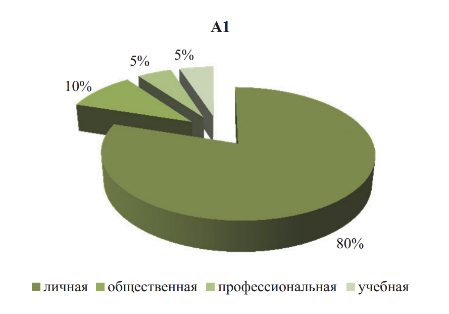 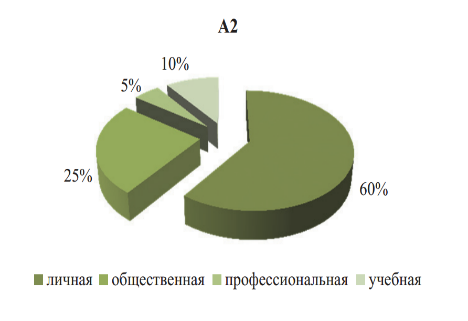 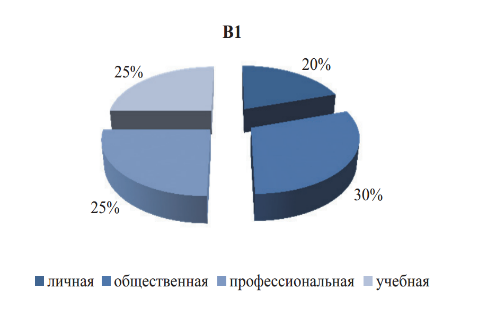 